In the [name of court]				No: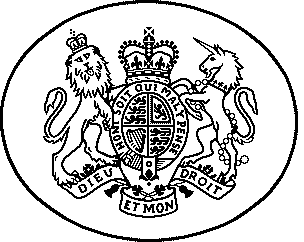 Sitting at [place] The Human Fertilisation & Embryology Act 2008 section 54The Family Procedure Rules 2010 Part 13, rule 13.8 The Child 		AA (a boy/girl born on dd/mm/yyyy) After hearing [name the advocates(s) who appeared]….Or After reading the letter from the applicants’ solicitors dated [date] and [other evidence filed]Or After reading the statements and hearing the witnesses specified in the recitals belowORDER MADE BY [NAME OF JUDGE] ON [DATE] SITTING /PRIVATEThe PartiesThe first applicant is AAThe second applicant is BBThe first respondent is YY[The second respondent is ZZ][specify if  any party acts by a litigation friend]Recitals The court is satisfied that:the notarised written consent provided by the respondent[s] dated [date] executed [number] weeks after the birth of [child name/s] is sufficient evidence of [her/their] consent for the purposes of section 54(6) and (7) of the Human Fertilisation and Embryology Act 2008 and (subject to any further enquiries the parental order reporter wishes to make) no further evidence need be filed; andthe respondents have been served with a copy of the application[s] and acknowledgment of service form[s] in accordance with FPR 13.6 and the respondents have signed and returned the acknowledgment of service forms in accordance with FPR 13.7.Under s10(1)(b) Children Act 1989 the court has the power to make a residence order even if an application has not been made.IT IS ORDERED THAT[child’s name] shall reside with the applicants until further order.The court dispenses with any further need to serve the respondents with these proceedings pursuant to rule 13.9(f)(ii) of the Family Procedure Rules 2010, except that the applicants’ solicitors shall write to the respondents to inform them of the date of the final hearing and that this is intended to be a final hearing at which the court will be invited to make a parental order.The parental order reporter [name] is to file and serve [his/her] parental order report by [date].The application for  a parental order is reserved to [Judge’s name] and be set down for final hearing before [him/her] on [date] with a time estimate of one hour, to be heard at [location].Permission is granted to apply to [Judge’s name] for any further directions.No order as to costs.Dated  Communications with the courtAll communications to the court about this order should be sent to –[Insert the address and telephone number of the appropriate Court Office] If the order is made at the Royal Courts of Justice, communications should be addressed as follows: The Clerk of the Rules, Queen’s Building, Royal Courts of Justice, Strand,  WC2A 2LL quoting the case number. The telephone number is 020 7947 6543.The offices are open between 10 a.m. and 4.30 p.m. Monday to Friday.Name and address of applicant’s legal representativesThe applicant’s legal representatives are –[Name, address, reference, fax and telephone numbers both in and out of office hours and e-mail]